RAINBOW SCHOOL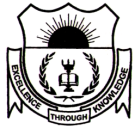 (A Co-educational school affiliated to CBSE)Khatipura Road, Jhotwara, Jaipur Ph: 0141-2343801Circular No. 02/July/2018-2019							Dt. 01 Jul. 2018CIRCULAR FOR THE MONTHS OF JULY, AUGUST AND SEPTEMBER 2018 (I to XII)Dear Students, Staff and ParentsMy Heartiest Congratulations to the students of class X & XII (2017- 18) who passed out with flying colours in their Board Examination. My compliments to their parents also. May our children continue to triumph whichever path, they tread on. We as institution are committed to provide them with quality education along with discipline, good habits & value education. Let us together provide a place to children where they get a platform to wing their dreams & accomplish them.CALENDAR FOR THE MONTHS OF JULY, AUGUST AND SEPTEMBER 2018 (I to XII)IMPORTANT GUIDELINES FOR THE PARENTSParents must ensure that their ward is wearing a helmet and carrying a proper driving license if coming to school by a two-wheeler.Parents are requested to go through the student’s diary daily. All remarks must be read and signed by the parent. Any change in address or telephone/mobile number should be immediately informed to the school. Kindly ensure that the School Fee is paid on time. Reminders cause unnecessary embarrassment to the child.	Parents are requested to ensure their presence on the day of the Parent Teacher Meet.												PRINCIPAL27 June, Wednesday-School reopens after Summer Vacation (IX to XII)Timings: 7:30 am to 1:40 pm (IX, X)                7:30 am to 1:00 pm (XI, XII)02 July, Monday-School reopens after Summer Break (I to VIII)Timings: 7:30 am to 1:40 pm 05 July, Thursday-Environment Day Celebration (Special Assembly)06 July, Friday-Show & Tell Competition (I & II)07 July, SaturdayBest Out of Waste (III to VIII)English Debate (IX to XII)11 July, Wednesday-World Population Day (Special Assembly)13 July, Friday-English poetry Enactment (I & II)14 July, Saturday-Second Saturday (Holiday)16 July, Monday-REMINDER- Last day of the deposition of Second Quarterly Fee.20 July, Friday-Movie Show (I & II)21 July, Saturday-Inter House Story Telling Competition with Puppets (English) (III to V)-Inter House Volley Ball Match (VI to XII)Inter House Display Board Competition23 July to 30 July-Periodic Test I (I to X)Unit Test I (XI)Unit Test II (XII)03 August, Friday-Fancy Dress Competition (I & II)04 August, Saturday-Investiture Ceremony (III to XII)10 August, Friday-Inter House English Skit Competition (I & II)11 August, Saturday-Parent Teacher Meet (8:00 am to 11:30 am)Declaration of Result Periodic Test I (I to X)Declaration of Result Unit Test I (XI)Declaration of Result Unit test II (XII)(Children should accompany their Parents in school uniform)15 August, Wednesday-Independence Day Celebration (Timings: 8:00 am to 9:15 am)17 August, Friday-Hindi Poem Recitation Competition (I & II)18 August, Saturday-Inter House English Skit Competition (III to V)Inter House English Play Competition (VI to XI)22 August, Wednesday-Id- Ul – Zuha (Holiday)31 August, Friday-Spellathon (I & II)01 September, Saturday-Science- O – PediaScience Based Quiz (III to X)03 September, Monday-Janamasthami (Holiday)07 September, Friday-Treasure Hunt (I & II)08 September, Saturday-Second Saturday (Holiday)14 September, Friday-Fun Races (I & II)19 September, Wednesday-Baba Ramdev Jayanti (Holiday)21 September, Friday-Muharram (Holiday)22 September, Saturday-Slogan Writing Competition (III to VIII)Mock Parliament (IX to XI)24 Sep to 05 Oct-Periodic Test II (I to X)Half Yearly  Examination (XI, XII)